Творческий конкурс 23 февраля - День защитника Отечества.  В этот день мы поздравляем своих пап и дедушек, братьев и друзей, дарим им подарки и душевные поздравления. В  группах детского сада прошёл конкурс рисунков «Российская армия глазами детей». Это возможность рассказать всем: как мы любим своих близких! В конкурсе рисунков участвовали все группы детского сада: от малышей до детей, которые уже в этом году пойдут в школу.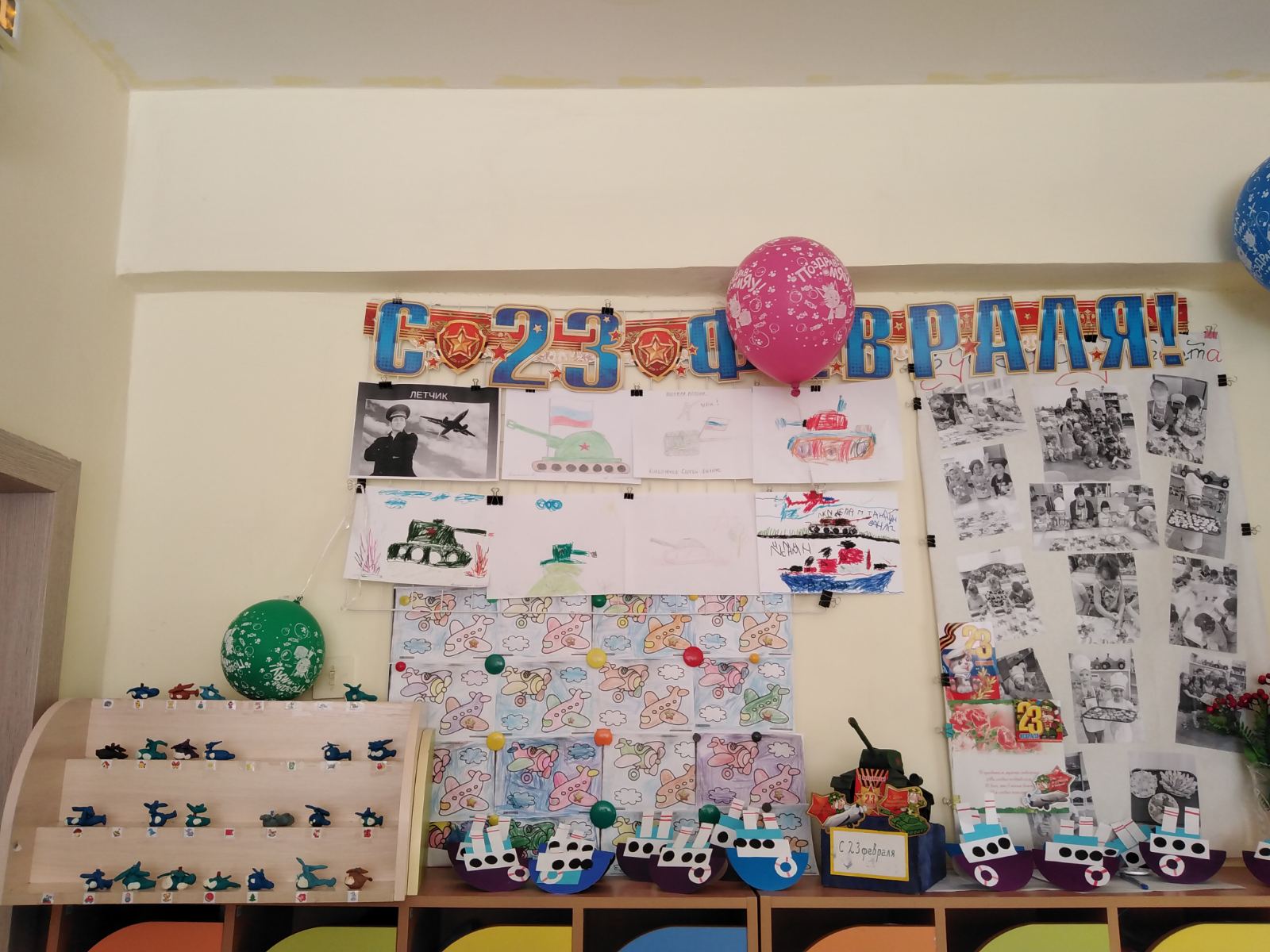 Группа «Солнышко»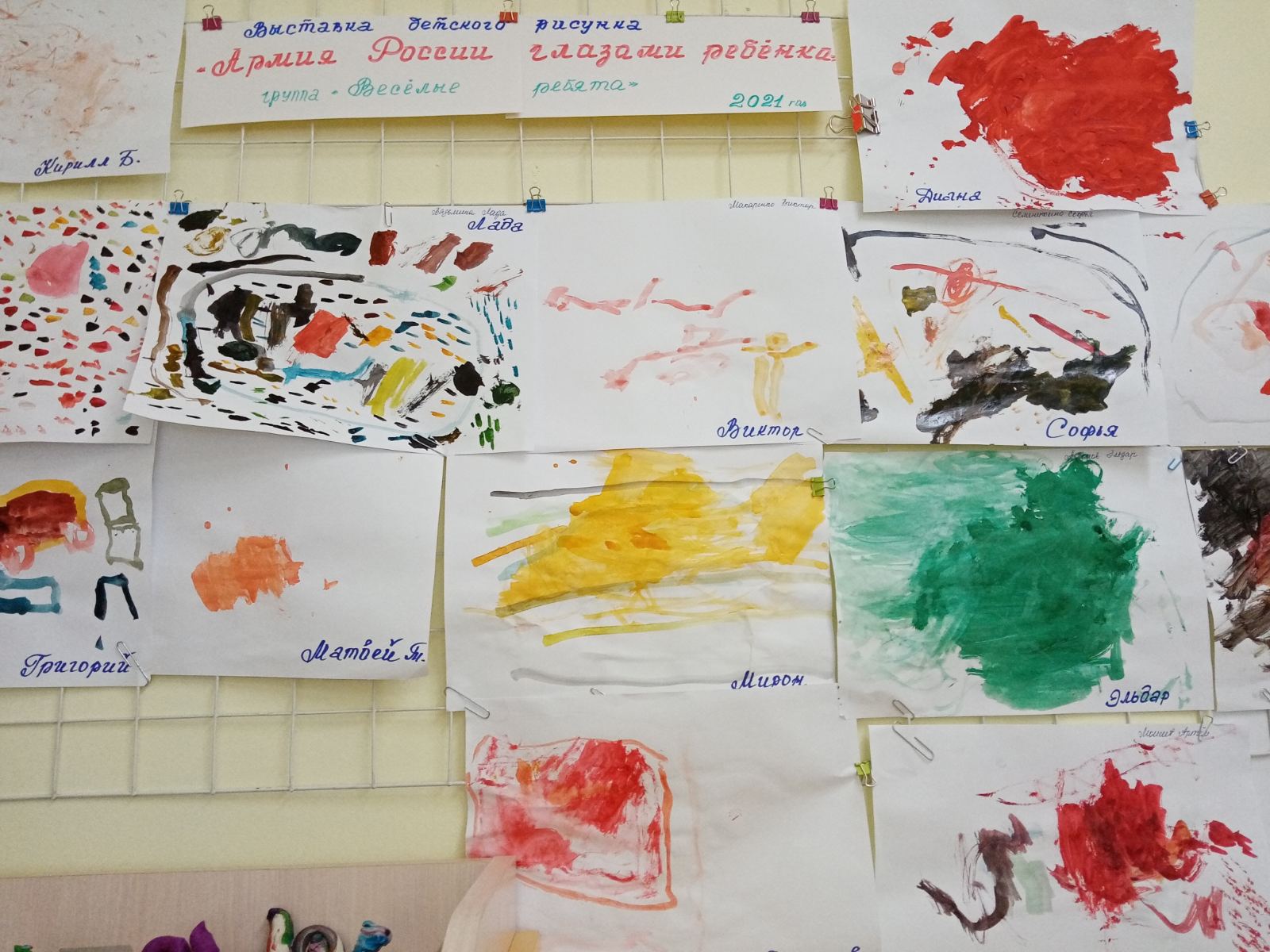 Группа «Весёлые ребята» 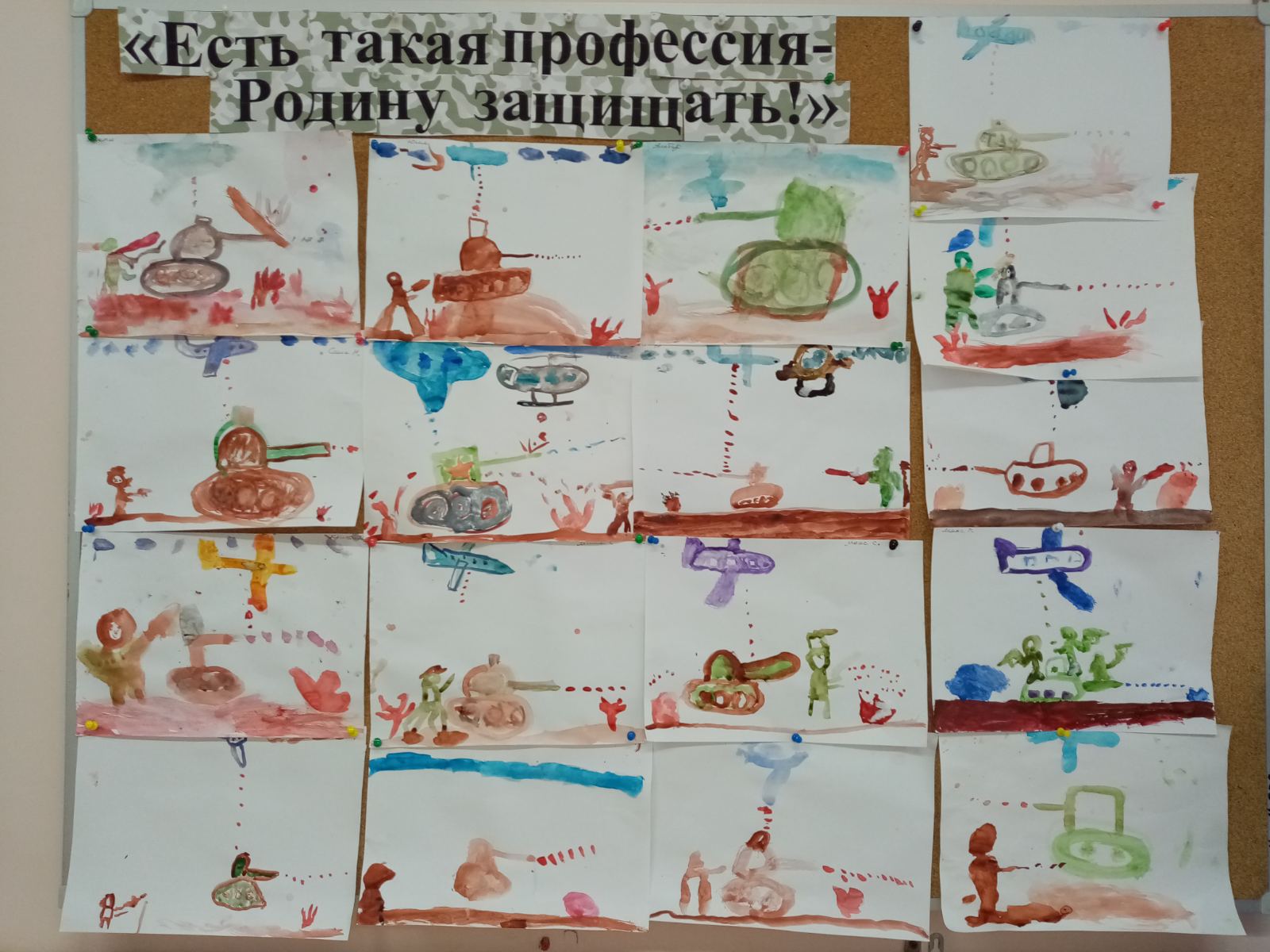                    Группа «Звёздочки»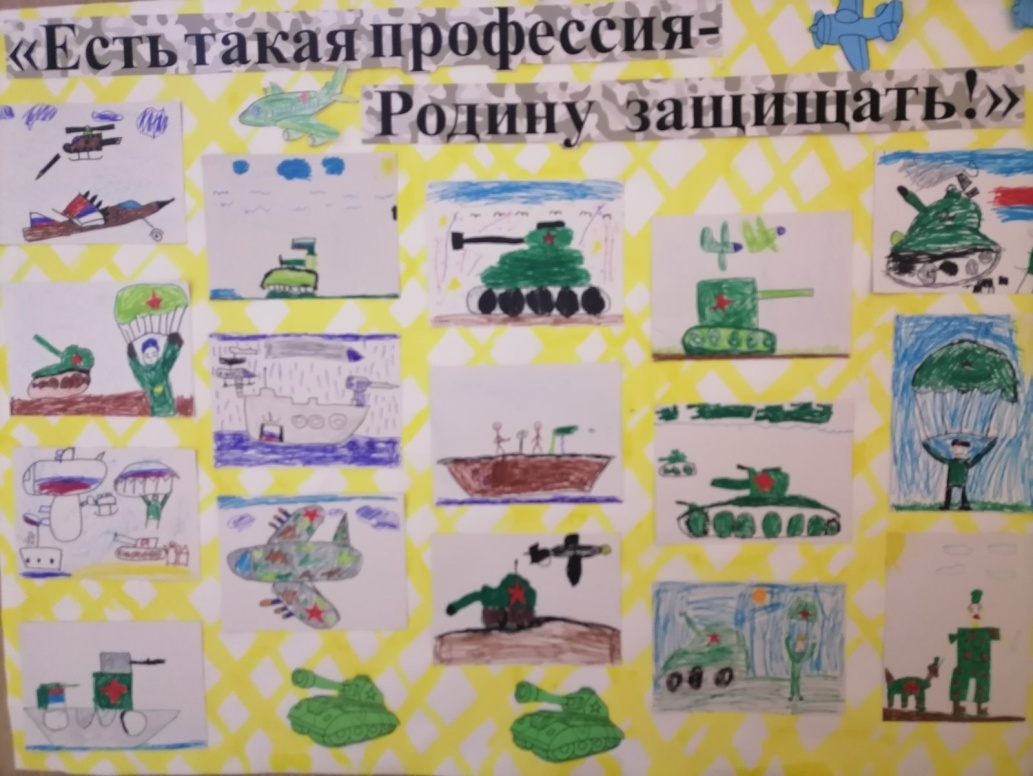 Группа «Улыбка»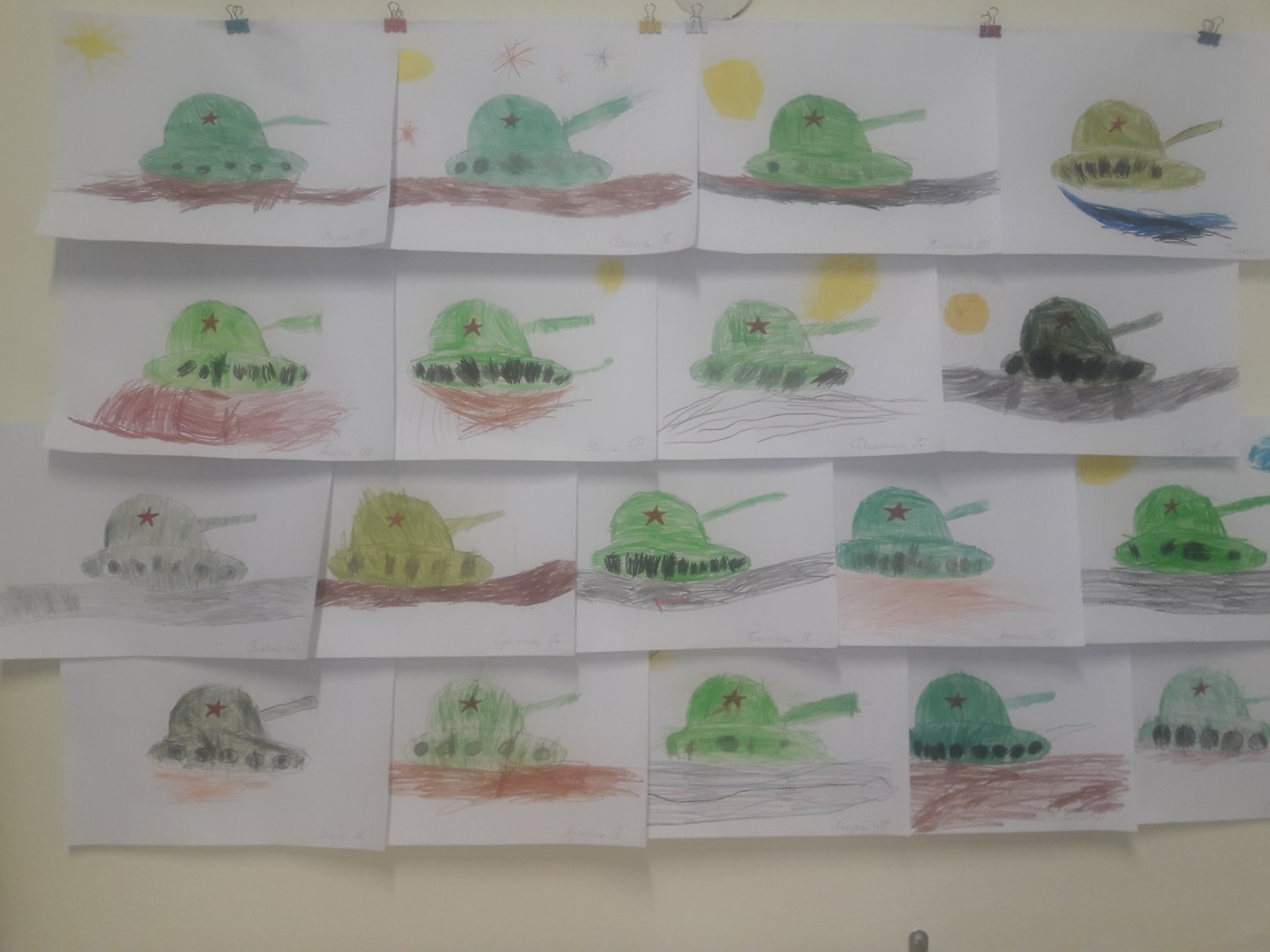                                                                    Группа «Гномики»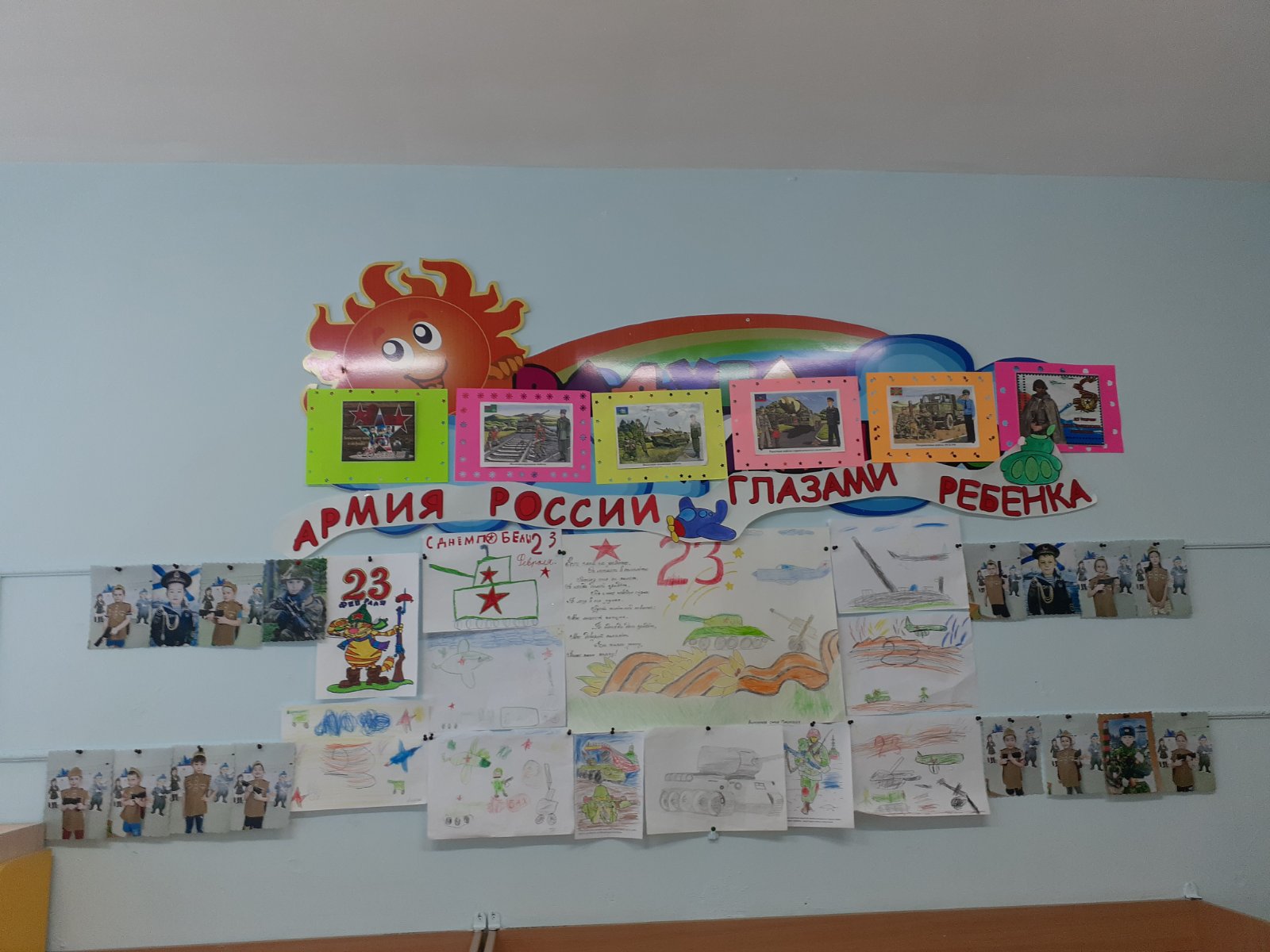 Группа «Радуга»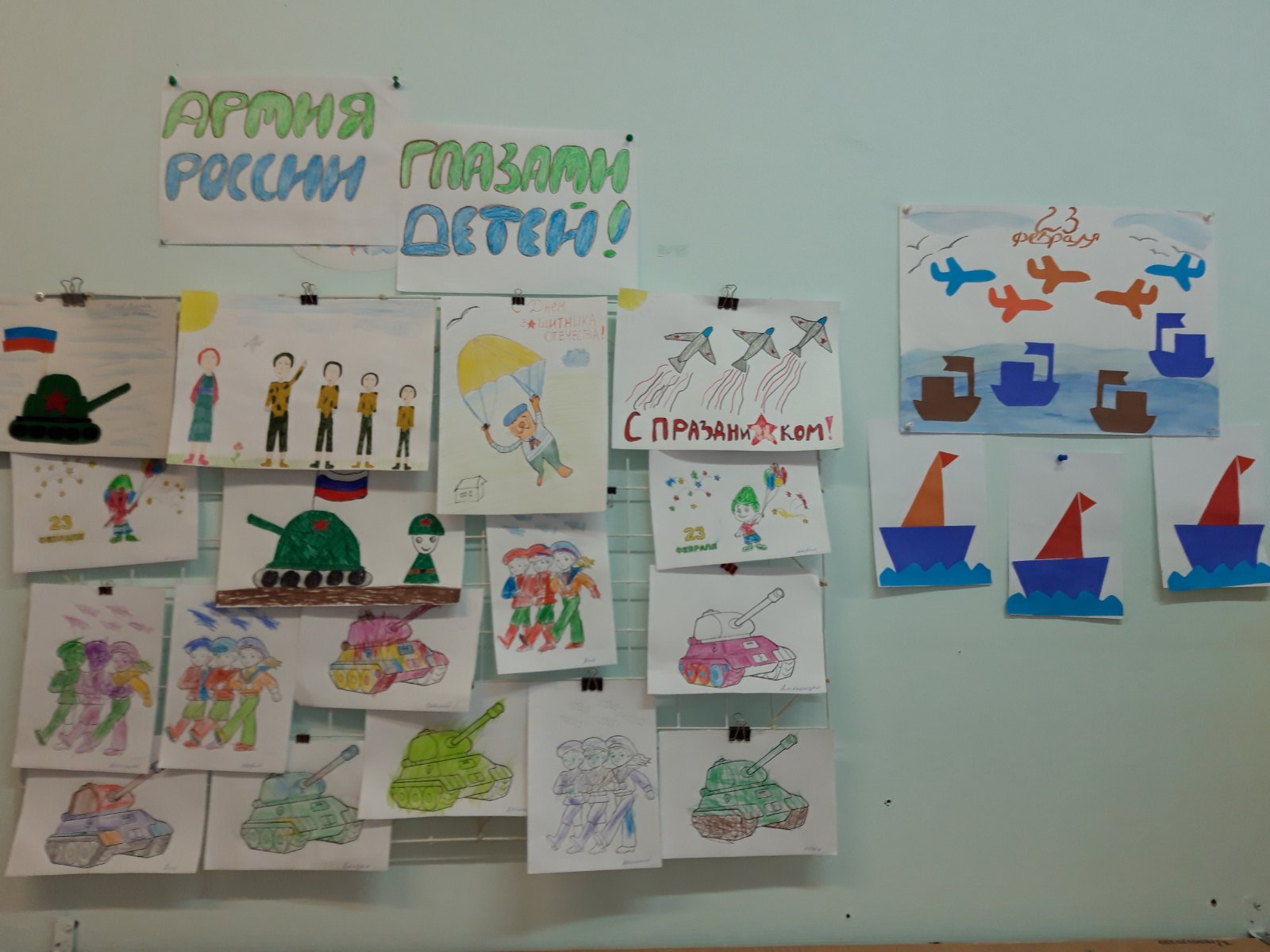                                            Группа «Рыбки»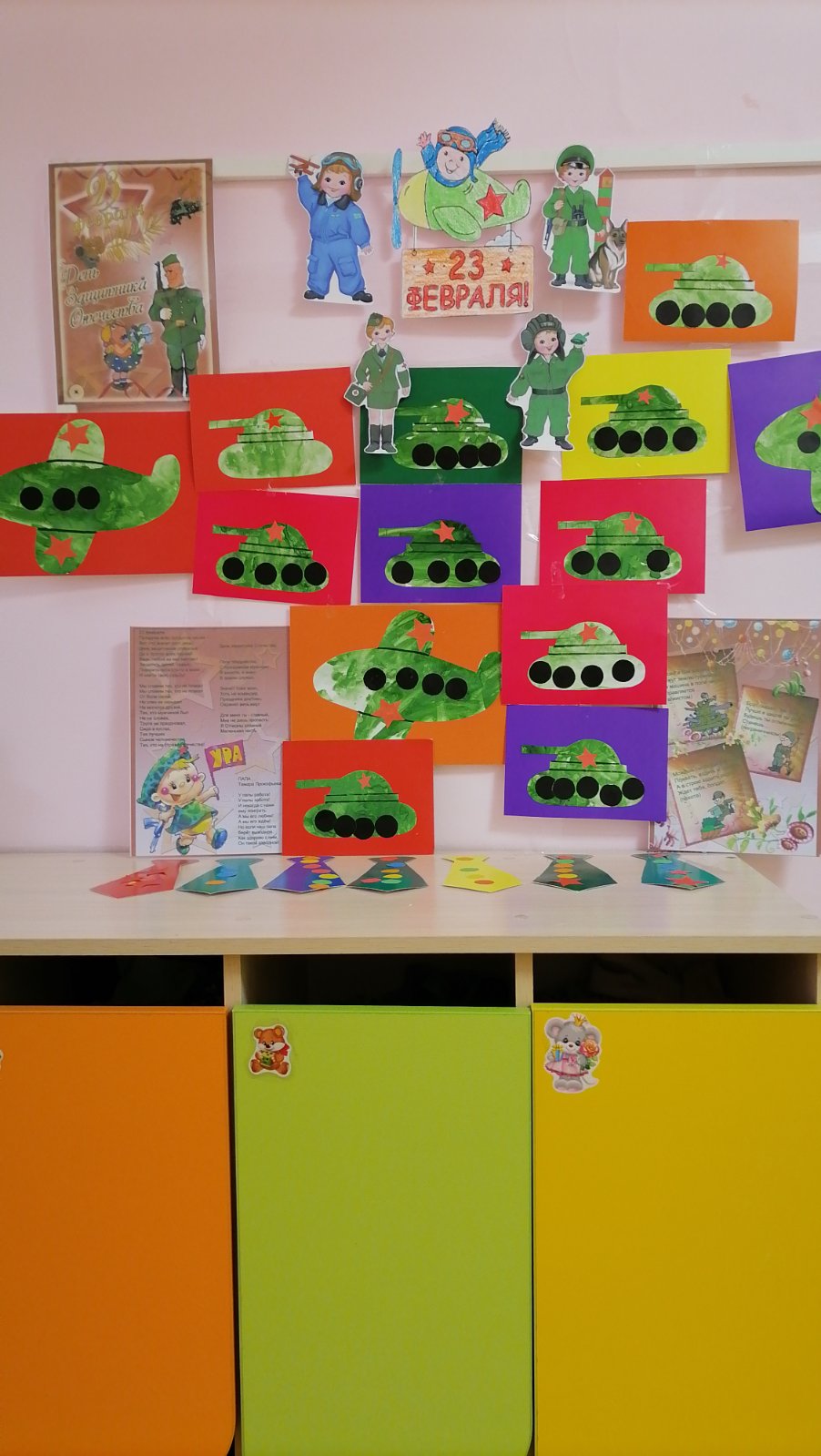 Группа «Малинки»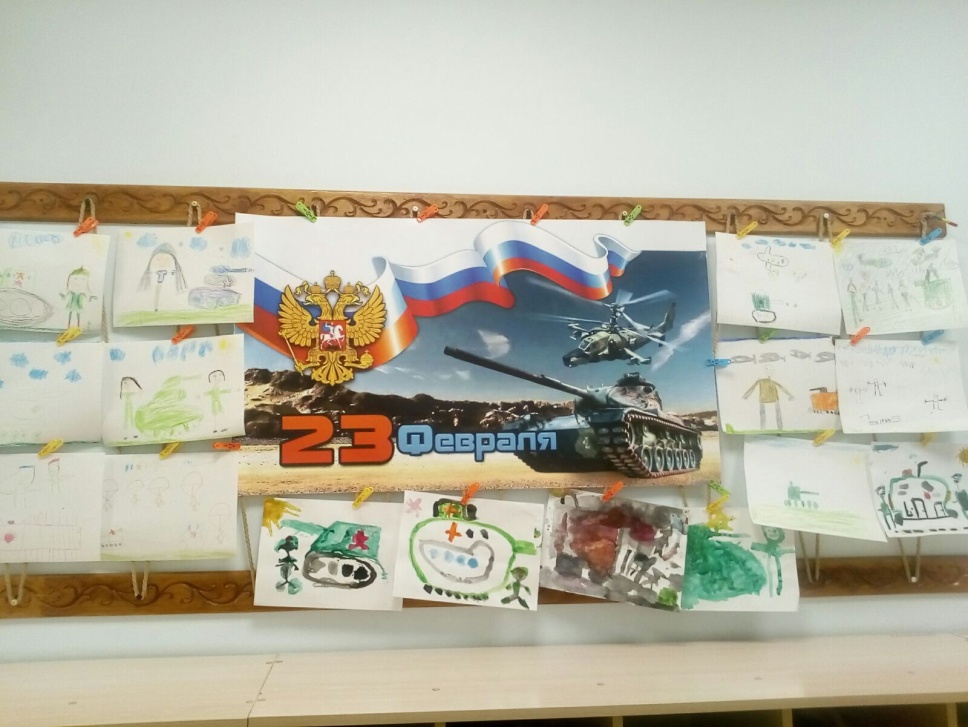                                                Группа «Колокольчики»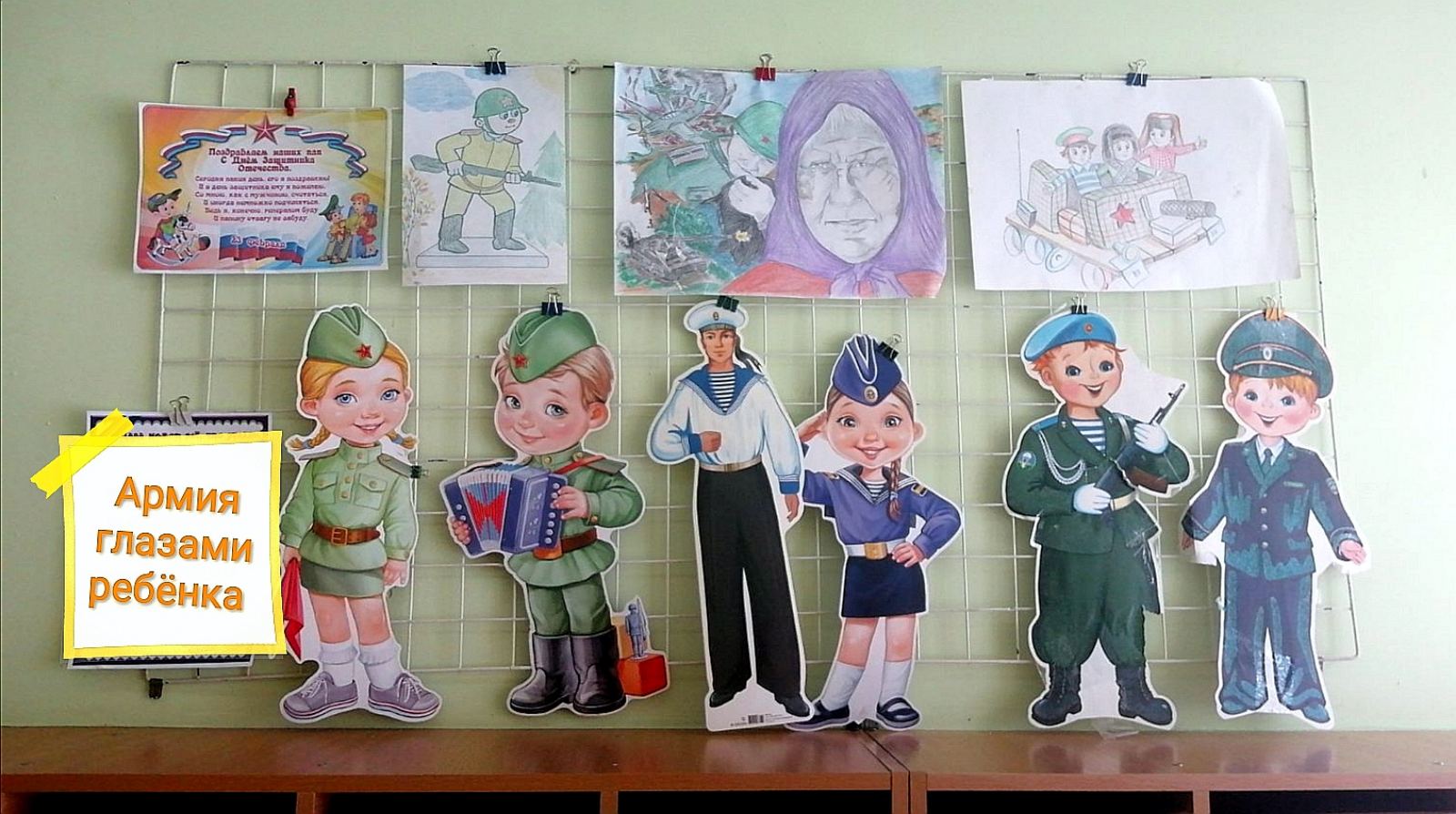 Группа «Колобки»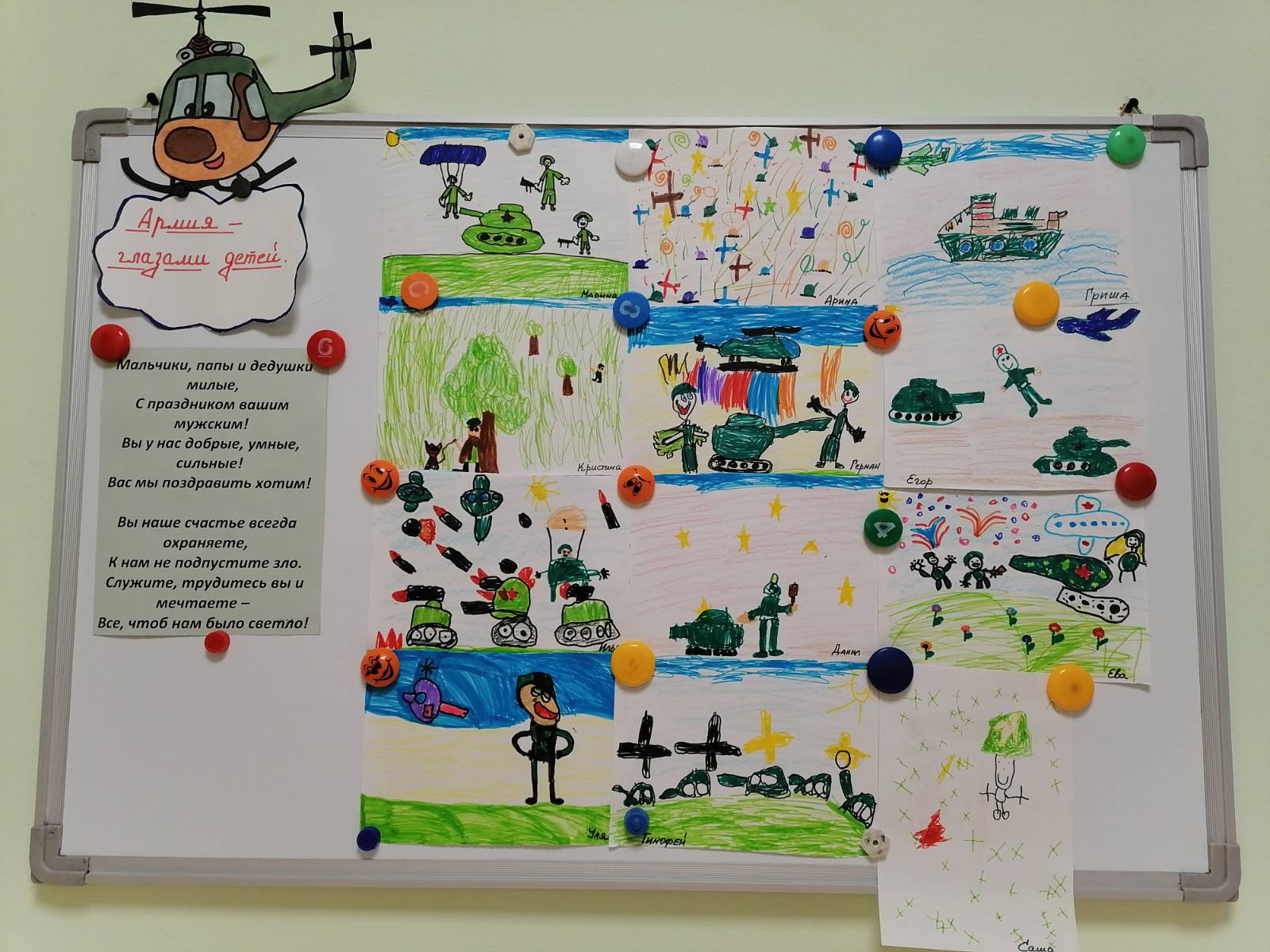                                                        Группа «Бруснички»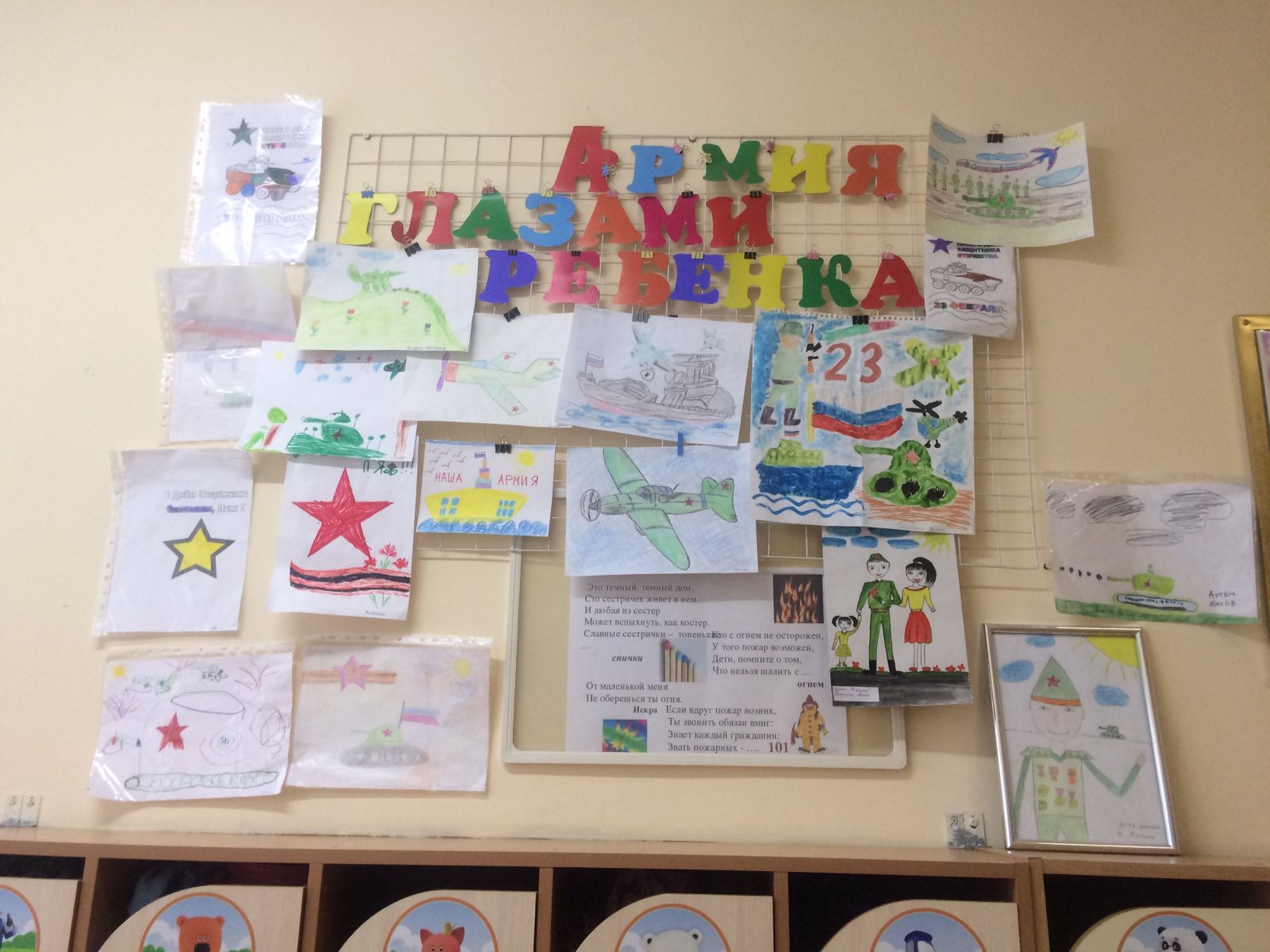 Группа «Фиксики»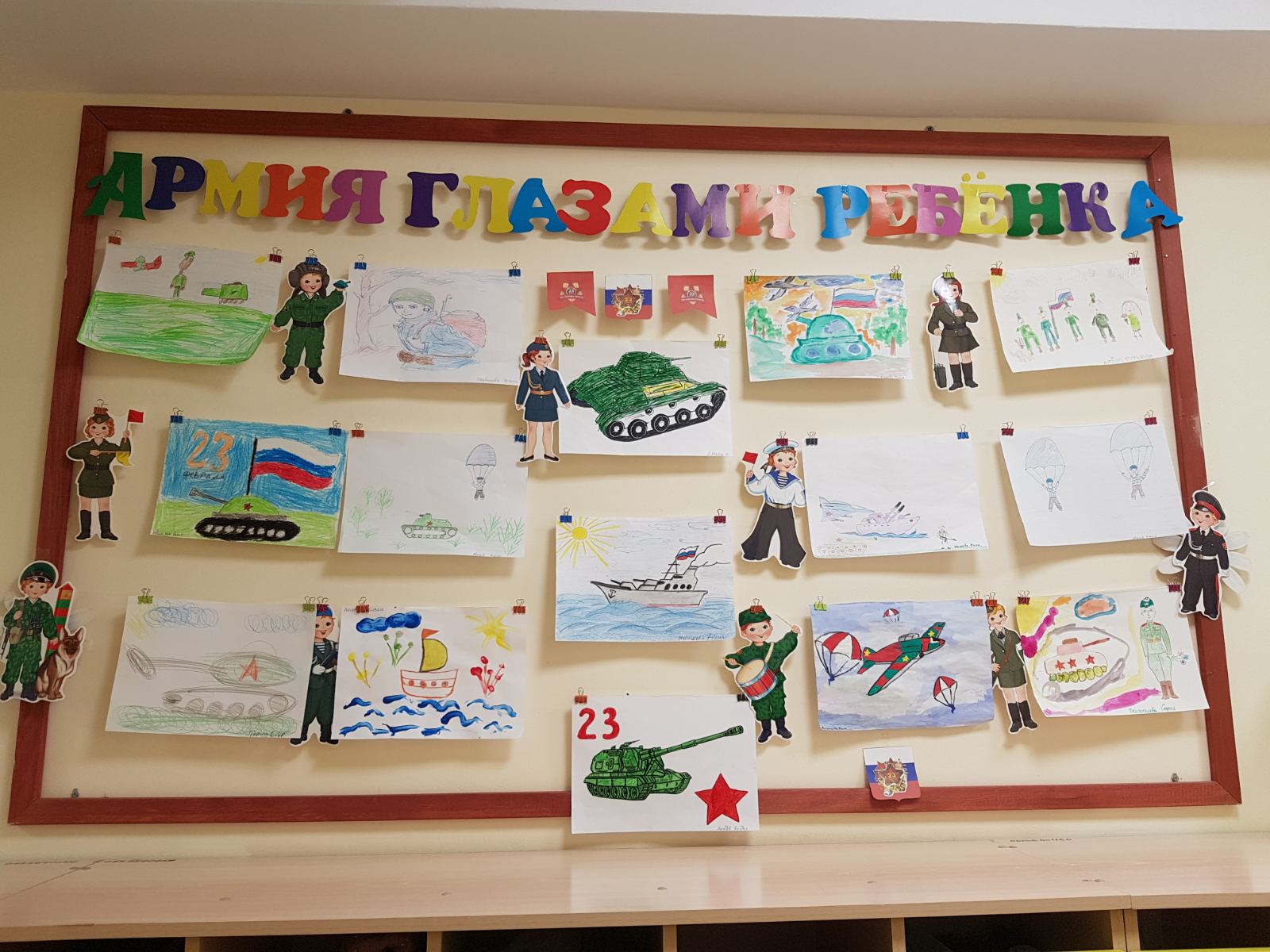                                    Группа «Рябинка»\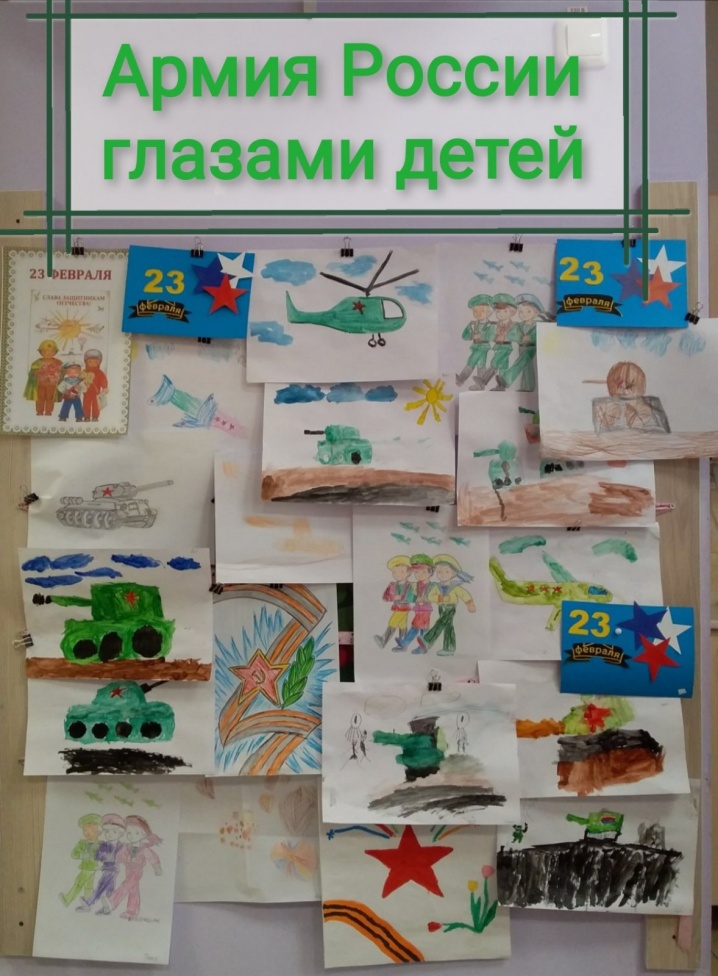 Группа «Рябинка»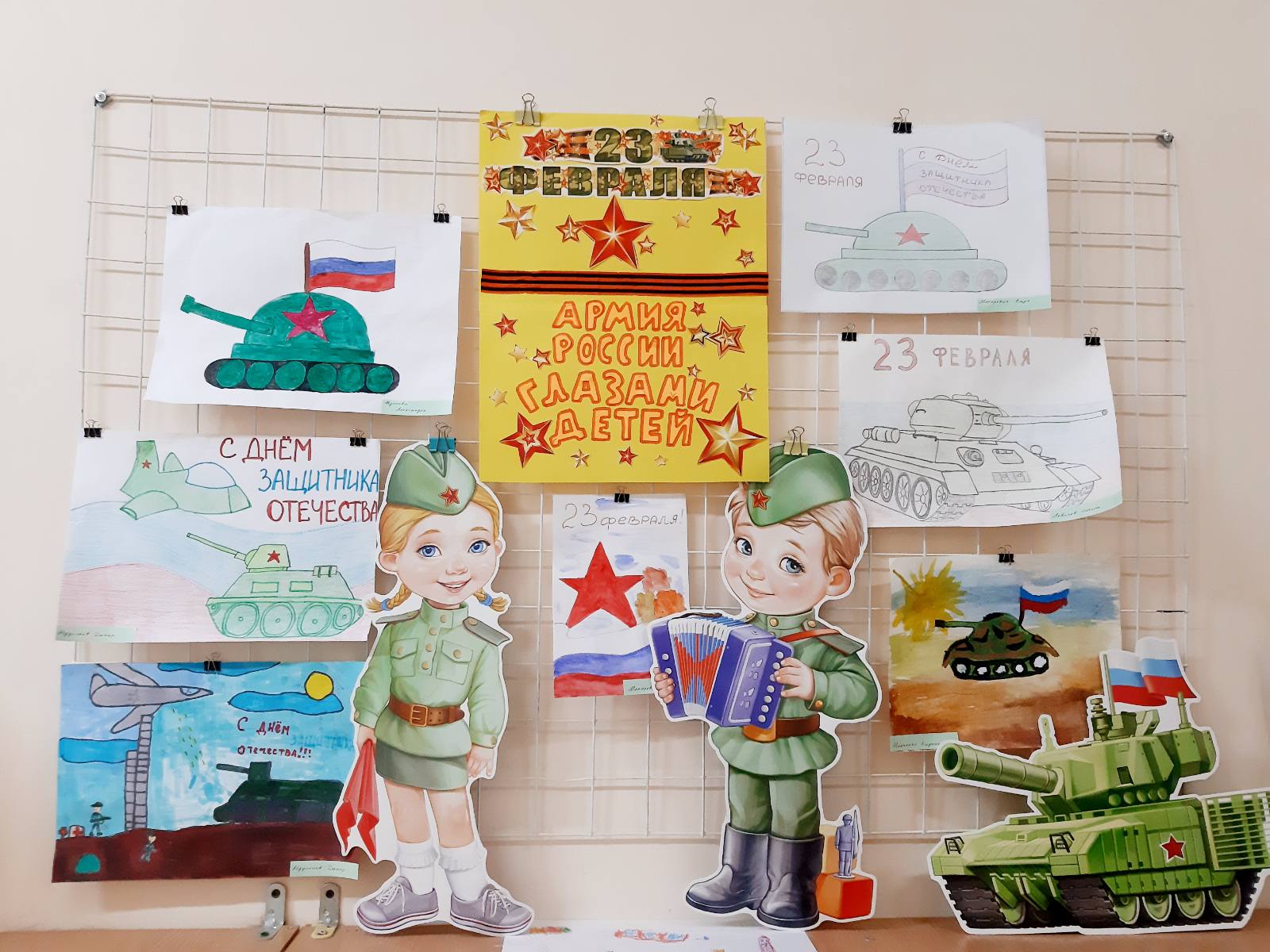                                            Группа «Подсолнушки»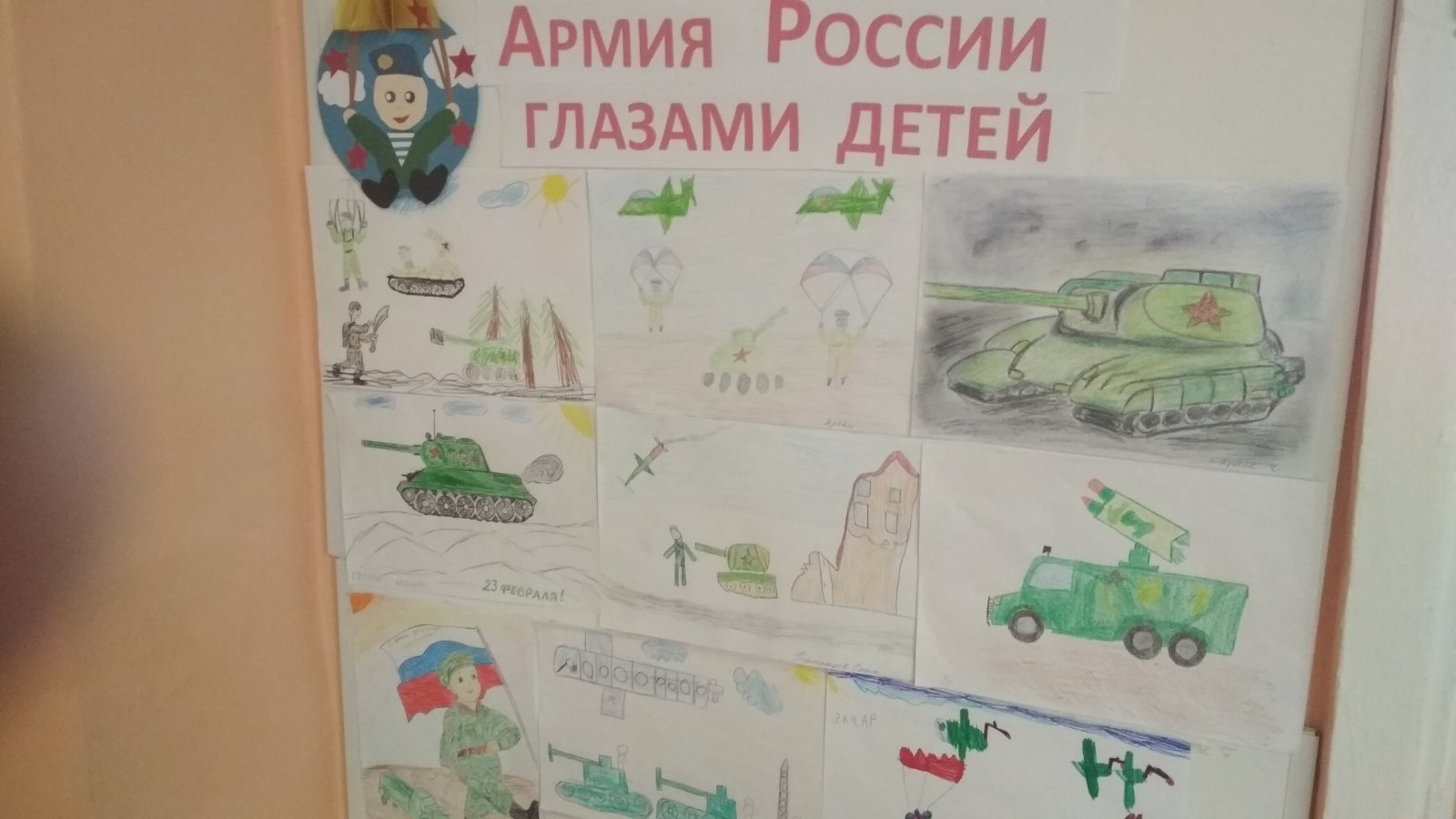 Группа «Пчёлки»